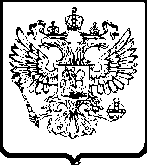 УПРАВЛЕНИЕ ФЕДЕРАЛЬНОЙ АНТИМОНОПОЛЬНОЙ СЛУЖБЫПО ТЮМЕНСКОЙ ОБЛАСТИ. Тюмень,  ул. Холодильная, 58а                                                               тел. 50-31-55АКТ   ПРОВЕРКИ № 05г. Тюмень                                                                                                   26 февраля  2015г.На основании приказа Тюменского УФАС России от 22.01.2015 № 42 проведено плановое выездное контрольное мероприятие в отношении ИП Ожогина В.В. (625001, г. Тюмень, ул. Республики,  185).С копией приказа о проведении проверки ИП Ожогин В.В. ознакомлен 30.01.2015.Лица, проводившие проверку: начальник отдела контроля органов власти: Москвичева Ольга Николаевна-руководитель инспекции, специалист-эксперт Чикунов Ростислав Андреевич, специалист-эксперт  Южакова Ольга Владимировна.Предметом проводимой проверки является соблюдение требований антимонопольного законодательства при использовании муниципального  имущества, предоставленного департаментом имущественных отношений  администрации города Тюмени в качестве муниципальной  преференции.Период, за который проведена проверка соблюдения антимонопольного законодательства: с момента предоставления муниципальной  преференции по настоящее время.Срок проведения проверки по приказу:  с 01.02.2015 по 27.02.2015 года.Период проведения проверки: 09.02.2015 по 26.02.2015 года.Продолжительность проверки: 13 рабочих дней.Акт составлен Чикуновым Р.А.В соответствии с заявлением департамента имущественных отношений администрации города Тюмени от  10.02.2014 №44-08-783  согласие антимонопольного органа испрашивалось на предоставление ИП Ожогину В.В. муниципальной преференции путем передачи в аренду недвижимого имущества, находящегося по адресу: г. Тюмень, ул. Республики, 185 (нежилое помещение площадью 120,3 кв.м.).Письмом Тюменского УФАС России от 18.02.2014 № ДШ/1008 было согласовано предоставление муниципальной преференции  путем передачи указанного недвижимого имущества в аренду на срок 5 лет  и введено ограничение по использованию муниципального  имущества в указанных в заявлении целях – поддержка субъектов малого и среднего предпринимательства.В ходе проведения проверки было установлено, что недвижимое имущество было передано ИП Ожогину В.В. на основании договора аренды от 07.04.2014 года №041430574. Также установлено, что в помещении, находящемся по указанному выше адресу  ИП Ожогин В.В. деятельности не осуществляет. ИП Ожогиным В.В. представлен Акт приема-передачи нежилого помещения от 30.06.2014, из которого следует, что ИП Ожогин В.В. указанное муниципальное имущество передано МКУ «ТГИК». Таким образом, при проведении проверки признаков нарушения антимонопольного законодательства со стороны проверяемого хозяйствующего субъекта не установлены.Прилагаемые документы (копии): - приказ Тюменского УФАС России от 22.01.2015 №42 о проведении плановой выездной проверки;- письмо в адрес ИП Ожогина В.В.  от 23.01.2015  №ОМ/307 о проведении проверки;- акт приема-передачи нежилого помещения от 30.06.2014;- письмо в адрес директора департамента имущественных отношений администрации г.Тюмени- налоговая декларация по ЕНВД;-  сведения о среднесписочной численности работников на 01.01.2015.Подписи лиц, проводивших проверку:                                                         Р.А. Чикунов                                                                                                                          О.В. ЮжаковаС актом проверки ознакомлен, копию акта со всеми приложениями получил:«____»_________ 2015 г.                                      _____________ В.В. ОжогинОтметка об отказе руководителя проверяемого лица (его уполномоченного представителя, иного должностного лица) подписать акт ____________________________________________________________________Руководитель инспекции                                                                          О.Н. Москвичева